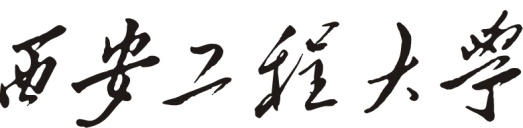 专业学位硕士研究生学位论文中期检查报 告 表 西安工程大学研究生院 填 写 要 求    一、学位论文的中期检查是加强研究生学位论文管理工作的重要环节，是对研究生学位论文工作的阶段性检查。一般应在完成学位论文开题后的半年至一年内完成。    二、中期检查报告由研究生本人如实填写，导师和学院对所填内容进行审核，给出审查结果。    三、专业学位类别（法律、翻译、新闻与传播、工程、工商管理、会计、艺术）。    四、硕士学位论文中期检查通过后，此表一式两份，均由学院保存（其中一份在研究生获得硕士学位后装入研究生个人学位论文档案袋存档）。    五、本表个别栏目填写空间不足时，可续页。    六、中期检查报告为A4纸双面打印，字号：宋体、小四，1.3倍行距，于左侧装订成册。学位论文题目研究生姓名学   号所在学院管理学院管理学院管理学院管理学院管理学院专业学位类别会计会计会计会计会计专       业会计会计会计会计会计校内导师姓名校外导师姓名校外导师姓名校外导师姓名开题时间年    月    日年    月    日年    月    日年    月    日年    月    日中检时间2023年10月14日2023年10月14日2023年10月14日2023年10月14日2023年10月14日论文题目研究生姓名专  业专  业学  号所在学院所在学院校内导师姓名、职称校内导师姓名、职称校外导师姓名、职称、工作单位校外导师姓名、职称、工作单位校外导师姓名、职称、工作单位校外导师姓名、职称、工作单位一、目前已完成学位论文工作的内容和所取得的阶段性成果（包括完成的理论和实验研究、作品、案例等所取得的成果）。一、目前已完成学位论文工作的内容和所取得的阶段性成果（包括完成的理论和实验研究、作品、案例等所取得的成果）。一、目前已完成学位论文工作的内容和所取得的阶段性成果（包括完成的理论和实验研究、作品、案例等所取得的成果）。一、目前已完成学位论文工作的内容和所取得的阶段性成果（包括完成的理论和实验研究、作品、案例等所取得的成果）。一、目前已完成学位论文工作的内容和所取得的阶段性成果（包括完成的理论和实验研究、作品、案例等所取得的成果）。一、目前已完成学位论文工作的内容和所取得的阶段性成果（包括完成的理论和实验研究、作品、案例等所取得的成果）。二、已完成的学位论文工作与开题报告内容及工作计划进度是否一致，若不一致，请简要说明原因，并列出调整后的计划进度。二、已完成的学位论文工作与开题报告内容及工作计划进度是否一致，若不一致，请简要说明原因，并列出调整后的计划进度。二、已完成的学位论文工作与开题报告内容及工作计划进度是否一致，若不一致，请简要说明原因，并列出调整后的计划进度。二、已完成的学位论文工作与开题报告内容及工作计划进度是否一致，若不一致，请简要说明原因，并列出调整后的计划进度。二、已完成的学位论文工作与开题报告内容及工作计划进度是否一致，若不一致，请简要说明原因，并列出调整后的计划进度。二、已完成的学位论文工作与开题报告内容及工作计划进度是否一致，若不一致，请简要说明原因，并列出调整后的计划进度。三、实践环节（实践时间、企业单位、时间内容及取得成果等简要说明）。三、实践环节（实践时间、企业单位、时间内容及取得成果等简要说明）。三、实践环节（实践时间、企业单位、时间内容及取得成果等简要说明）。三、实践环节（实践时间、企业单位、时间内容及取得成果等简要说明）。三、实践环节（实践时间、企业单位、时间内容及取得成果等简要说明）。三、实践环节（实践时间、企业单位、时间内容及取得成果等简要说明）。四、与学位论文相关的学术论文、专利发表情况。四、与学位论文相关的学术论文、专利发表情况。四、与学位论文相关的学术论文、专利发表情况。四、与学位论文相关的学术论文、专利发表情况。四、与学位论文相关的学术论文、专利发表情况。四、与学位论文相关的学术论文、专利发表情况。五、在学期间参加的学术活动（时间、地点、会议名称等）。五、在学期间参加的学术活动（时间、地点、会议名称等）。五、在学期间参加的学术活动（时间、地点、会议名称等）。五、在学期间参加的学术活动（时间、地点、会议名称等）。五、在学期间参加的学术活动（时间、地点、会议名称等）。五、在学期间参加的学术活动（时间、地点、会议名称等）。六、导师审核意见： 1.审核学位论文内容和进度是否符合计划进度；                      2.学位论文工作中存在的问题及处理意见；                      3.对研究生的研究态度、工作能力、实践环节等方面做出客观评价。              校内导师签字：                              年   月   日              校外导师签字：                              年   月   日六、导师审核意见： 1.审核学位论文内容和进度是否符合计划进度；                      2.学位论文工作中存在的问题及处理意见；                      3.对研究生的研究态度、工作能力、实践环节等方面做出客观评价。              校内导师签字：                              年   月   日              校外导师签字：                              年   月   日六、导师审核意见： 1.审核学位论文内容和进度是否符合计划进度；                      2.学位论文工作中存在的问题及处理意见；                      3.对研究生的研究态度、工作能力、实践环节等方面做出客观评价。              校内导师签字：                              年   月   日              校外导师签字：                              年   月   日六、导师审核意见： 1.审核学位论文内容和进度是否符合计划进度；                      2.学位论文工作中存在的问题及处理意见；                      3.对研究生的研究态度、工作能力、实践环节等方面做出客观评价。              校内导师签字：                              年   月   日              校外导师签字：                              年   月   日六、导师审核意见： 1.审核学位论文内容和进度是否符合计划进度；                      2.学位论文工作中存在的问题及处理意见；                      3.对研究生的研究态度、工作能力、实践环节等方面做出客观评价。              校内导师签字：                              年   月   日              校外导师签字：                              年   月   日六、导师审核意见： 1.审核学位论文内容和进度是否符合计划进度；                      2.学位论文工作中存在的问题及处理意见；                      3.对研究生的研究态度、工作能力、实践环节等方面做出客观评价。              校内导师签字：                              年   月   日              校外导师签字：                              年   月   日七、学院检查小组审查结论（检查学位论文工作中的研究方法、深度、广度等，及时指出存在问题、提出指导性建议）。检查小组成员签字：组长           组员                                                               秘书          年    月    日七、学院检查小组审查结论（检查学位论文工作中的研究方法、深度、广度等，及时指出存在问题、提出指导性建议）。检查小组成员签字：组长           组员                                                               秘书          年    月    日七、学院检查小组审查结论（检查学位论文工作中的研究方法、深度、广度等，及时指出存在问题、提出指导性建议）。检查小组成员签字：组长           组员                                                               秘书          年    月    日七、学院检查小组审查结论（检查学位论文工作中的研究方法、深度、广度等，及时指出存在问题、提出指导性建议）。检查小组成员签字：组长           组员                                                               秘书          年    月    日七、学院检查小组审查结论（检查学位论文工作中的研究方法、深度、广度等，及时指出存在问题、提出指导性建议）。检查小组成员签字：组长           组员                                                               秘书          年    月    日七、学院检查小组审查结论（检查学位论文工作中的研究方法、深度、广度等，及时指出存在问题、提出指导性建议）。检查小组成员签字：组长           组员                                                               秘书          年    月    日